Таблица 1Данные метеорологических наблюдений за прошедшие и текущие суткиПримечание: 900 - время местное  * - нет данных.  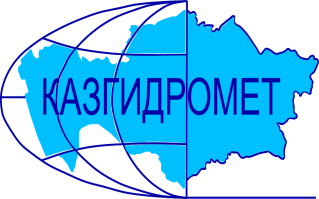 РЕСПУБЛИКАНСКОЕ ГОСУДАРСТВЕННОЕ ПРЕДПРИЯТИЕ «КАЗГИДРОМЕТ»ДЕПАРТАМЕНТ ГИДРОЛОГИИГидрометеорологическая информация №61включающая: данные о температуре воздуха, осадках, ветре и высоте снежного покрова по состоянию на 02 апреля 2024 г.Гидрометеорологическая информация №61включающая: данные о температуре воздуха, осадках, ветре и высоте снежного покрова по состоянию на 02 апреля 2024 г.ОбзорЗа прошедшие сутки в горных районах юга, юго-востока и востока осадки не наблюдались. Снежный покров продолжает оседать и уплотняться. Температурный фон в горах: на востоке от 6°С мороза до 4°С тепла; на юго-востоке от 6°С мороза до 5°С тепла; на юге 1-9°С тепла. Днем местами наблюдались оттепели: на востоке до 11°С; на юго-востоке до 9°С; на юге до 11°С. Усиление ветра и метелей не отмечалось.Не рекомендуется выход на крутые заснеженные склоны в бассейнах рек Улкен и Киши Алматы из-за возможного провоцирования схода лавин. Будьте осторожны в горах!                                                                                                                                                                                                                                                                                                                                                                                                                                                                                                                                                                                                                                                                                                                                                                                                                                                                                                                                                                                                                                                                                                                                                                                                                                                                                                                                                                                                                                                                                                                                                                                                                                                                                                                                                                                                                                                                                                                                                                                                                                                                                                                                                                                                                                                                                                                                                                                                                                                                                    Прогноз погоды по горам на 03 апреля 2024 г.Илейский Алатау: днем местами небольшие осадки (дождь, снег). Ветер северо-восточный 9-14 м/с.на 2000 м: Температура воздуха ночью 2-7 мороза, днем 2-7 тепла.на 3000 м: Температура воздуха ночью 5-10, днем 0-5 мороза.Жетысуский Алатау: днем местами небольшие осадки (дождь, снег). Ветер северо-западный 9-14 м/с.на 2000 м: Температура воздуха ночью 3-8 мороза, днем 4 мороза- 1 тепла.на 3000 м: Температура воздуха ночью 4-9, днем 0-5 мороза.Киргизский Алатау: днем местами дождь, гроза. Местами туман. Ветер северо-восточный 9-14 м/с. Температура воздуха ночью 1-6 мороза, днем 4-9 тепла.Таласский Алатау: утром и днем кратковременный дождь, гроза, шквал. Ветер восточный, северо-восточный 8-13, при грозе порывы 15-20 м/с. Температура воздуха ночью 2 мороза-3 тепла, днем 5-10 тепла.Западный Алтай: ночью местами осадки, днем осадки (дождь, снег). Ночью и утром местами туман. Ветер северо-западный 9-14 м/с. Температура воздуха ночью 2 мороза-3 тепла, местами 8 мороза, днем 5-10 тепла, местами 0 градусов.Тарбагатай: местами осадки (преимущественно дождь). Ночью и утром местами туман. Ветер северо-западный 9-14 м/с. Температура воздуха ночью 2 мороза-3 тепла, днем 5-10, местами 15 тепла.ОбзорЗа прошедшие сутки в горных районах юга, юго-востока и востока осадки не наблюдались. Снежный покров продолжает оседать и уплотняться. Температурный фон в горах: на востоке от 6°С мороза до 4°С тепла; на юго-востоке от 6°С мороза до 5°С тепла; на юге 1-9°С тепла. Днем местами наблюдались оттепели: на востоке до 11°С; на юго-востоке до 9°С; на юге до 11°С. Усиление ветра и метелей не отмечалось.Не рекомендуется выход на крутые заснеженные склоны в бассейнах рек Улкен и Киши Алматы из-за возможного провоцирования схода лавин. Будьте осторожны в горах!                                                                                                                                                                                                                                                                                                                                                                                                                                                                                                                                                                                                                                                                                                                                                                                                                                                                                                                                                                                                                                                                                                                                                                                                                                                                                                                                                                                                                                                                                                                                                                                                                                                                                                                                                                                                                                                                                                                                                                                                                                                                                                                                                                                                                                                                                                                                                                                                                                                                                    Прогноз погоды по горам на 03 апреля 2024 г.Илейский Алатау: днем местами небольшие осадки (дождь, снег). Ветер северо-восточный 9-14 м/с.на 2000 м: Температура воздуха ночью 2-7 мороза, днем 2-7 тепла.на 3000 м: Температура воздуха ночью 5-10, днем 0-5 мороза.Жетысуский Алатау: днем местами небольшие осадки (дождь, снег). Ветер северо-западный 9-14 м/с.на 2000 м: Температура воздуха ночью 3-8 мороза, днем 4 мороза- 1 тепла.на 3000 м: Температура воздуха ночью 4-9, днем 0-5 мороза.Киргизский Алатау: днем местами дождь, гроза. Местами туман. Ветер северо-восточный 9-14 м/с. Температура воздуха ночью 1-6 мороза, днем 4-9 тепла.Таласский Алатау: утром и днем кратковременный дождь, гроза, шквал. Ветер восточный, северо-восточный 8-13, при грозе порывы 15-20 м/с. Температура воздуха ночью 2 мороза-3 тепла, днем 5-10 тепла.Западный Алтай: ночью местами осадки, днем осадки (дождь, снег). Ночью и утром местами туман. Ветер северо-западный 9-14 м/с. Температура воздуха ночью 2 мороза-3 тепла, местами 8 мороза, днем 5-10 тепла, местами 0 градусов.Тарбагатай: местами осадки (преимущественно дождь). Ночью и утром местами туман. Ветер северо-западный 9-14 м/с. Температура воздуха ночью 2 мороза-3 тепла, днем 5-10, местами 15 тепла.Адрес: 020000. г. Астана. пр. Мәңгілік Ел 11/1. РГП «Казгидромет»; e-mail: ugpastana@gmail.com; тел/факс: 8-(717)279-83-94Дежурный гидропрогнозист: Букабаева А.; Дежурный синоптик: Канаева Б.Адрес: 020000. г. Астана. пр. Мәңгілік Ел 11/1. РГП «Казгидромет»; e-mail: ugpastana@gmail.com; тел/факс: 8-(717)279-83-94Дежурный гидропрогнозист: Букабаева А.; Дежурный синоптик: Канаева Б.Примечание: Количественные характеристики метеовеличин приведены в таблице 1.Примечание: Количественные характеристики метеовеличин приведены в таблице 1.№ по схе-меНазваниястанций и постовв горных районах КазахстанаВысота станции над уровнемморяВысотаснежногопокров, см. в 90002.04Количествоосадков, ммКоличествоосадков, ммИзменениевысотыснега в см. за суткиСкорость направление ветра, м/с.в 90002.04Температуравоздуха, ° CТемпературавоздуха, ° CЯвления погоды№ по схе-меНазваниястанций и постовв горных районах КазахстанаВысота станции над уровнемморяВысотаснежногопокров, см. в 90002.04задень01.04заночь02.04Изменениевысотыснега в см. за суткиСкорость направление ветра, м/с.в 90002.04t ° Сmаx01.04t ° Св 90002.04Явления погодыЗападный и Южный АлтайЗападный и Южный АлтайЗападный и Южный АлтайЗападный и Южный АлтайЗападный и Южный АлтайЗападный и Южный АлтайЗападный и Южный АлтайЗападный и Южный АлтайЗападный и Южный АлтайЗападный и Южный АлтайЗападный и Южный Алтай1МС Лениногорск 80962-1ЮВ-16.0-1.02МС Самарка49614-5ЮВ-17.04.03МС Зыряновск45568-2ЮВ-24.0-3.04МС Катон-Карагай106741-1ЮВ-35.0-1.05МС Заповедник Маркаколь1450127-2Штиль2.0-6.0Хребет ТарбагатайХребет ТарбагатайХребет ТарбагатайХребет ТарбагатайХребет ТарбагатайХребет ТарбагатайХребет ТарбагатайХребет ТарбагатайХребет ТарбагатайХребет ТарбагатайХребет Тарбагатай6МС Уржар489Штиль11.04.0хребет Жетысуский (Джунгарский) Алатаухребет Жетысуский (Джунгарский) Алатаухребет Жетысуский (Джунгарский) Алатаухребет Жетысуский (Джунгарский) Алатаухребет Жетысуский (Джунгарский) Алатаухребет Жетысуский (Джунгарский) Алатаухребет Жетысуский (Джунгарский) Алатаухребет Жетысуский (Джунгарский) Алатаухребет Жетысуский (Джунгарский) Алатаухребет Жетысуский (Джунгарский) Алатаухребет Жетысуский (Джунгарский) Алатау7МС Лепси1012Штиль8.4-1.68МС Когалы1410В-38.62.4хребет Узынкара (Кетмен)хребет Узынкара (Кетмен)хребет Узынкара (Кетмен)хребет Узынкара (Кетмен)хребет Узынкара (Кетмен)хребет Узынкара (Кетмен)хребет Узынкара (Кетмен)хребет Узынкара (Кетмен)хребет Узынкара (Кетмен)хребет Узынкара (Кетмен)хребет Узынкара (Кетмен)9МС Кыргызсай1273СВ-18.44.5хребет Илейский Алатаухребет Илейский Алатаухребет Илейский Алатаухребет Илейский Алатаухребет Илейский Алатаухребет Илейский Алатаухребет Илейский Алатаухребет Илейский Алатаухребет Илейский Алатаухребет Илейский Алатаухребет Илейский Алатау10АМС т/б Алматау187047-4ЮВ-23.1-0.311СЛС Шымбулак220067-5В-13.2-0.212СЛС БАО2516104-4Ю-10.5-0.213МС  Мынжилки301766-3Ю-1-3.0-5.314АМС пер.Ж-Кезен333371-3ЮЗ-4/10-4.9-5.7хребет Каратаухребет Каратаухребет Каратаухребет Каратаухребет Каратаухребет Каратаухребет Каратаухребет Каратаухребет Каратаухребет Каратаухребет Каратау15МС Ачисай821ССВ-111.19.2Яснохребет Таласский Алатаухребет Таласский Алатаухребет Таласский Алатаухребет Таласский Алатаухребет Таласский Алатаухребет Таласский Алатаухребет Таласский Алатаухребет Таласский Алатаухребет Таласский Алатаухребет Таласский Алатаухребет Таласский Алатау16МС Чуулдак194749-3ССВ-18.81.0Ясно